Reading Comprehension All about…The Fox  Sheet 2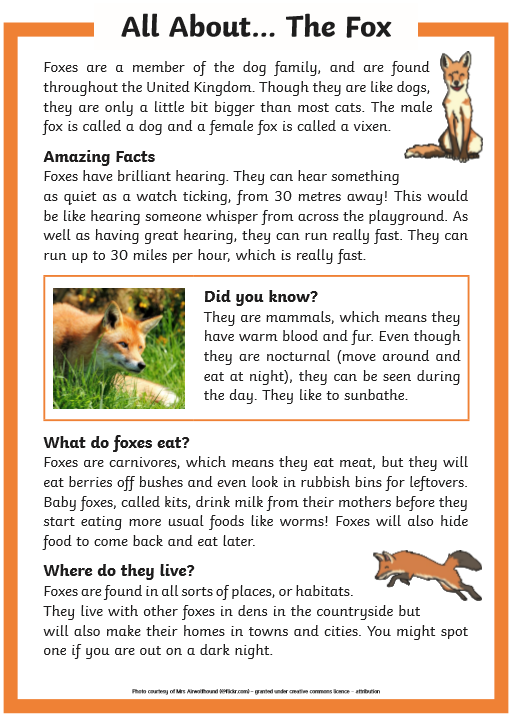 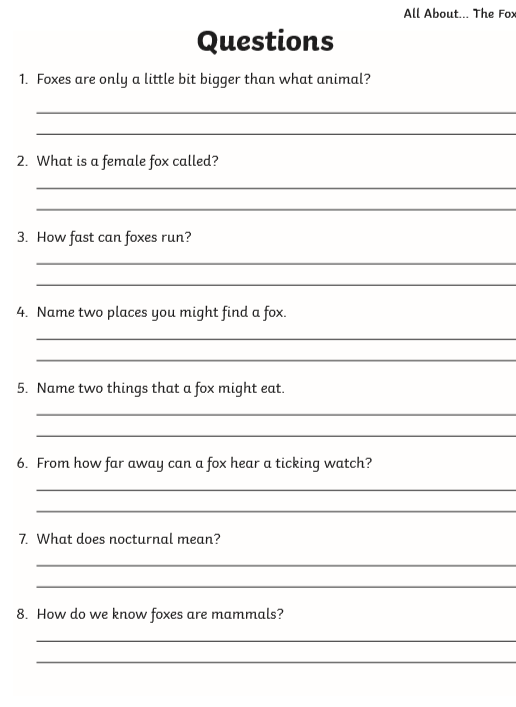 